PIVNÍ SET PREMIUMPivní set PREMIUM (zesílené podnoží) – 10 ks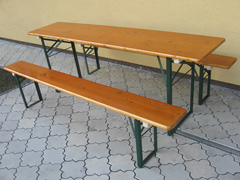 Pivní souprava skládací Pivní souprava skládací Komplet:1 x stůl, 2 x laviceMateriál:Smrk (lepená spárovka)Hrany:ZakulacenyBarva:NaturalLak:Podklad-epoxitová licí pryskyřice+akrylový nátěrPodnoží ZESÍLENÉ:Železný profil - válcovaný 30x30mmLogování:Barva podnoží:3ks loga=1setZelenáRozměry:Stůl: 2200x500x27mmLavice: 2200x250x30mm